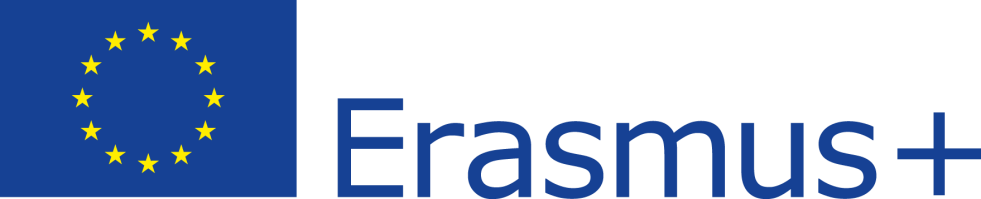 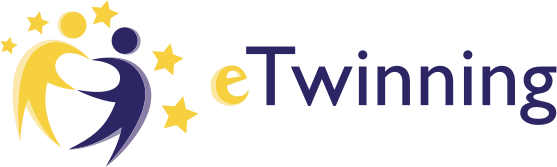 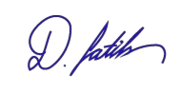 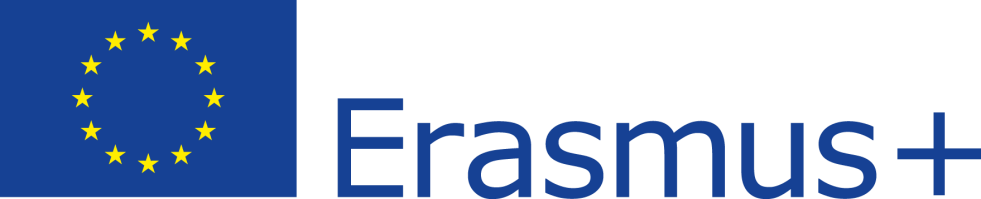 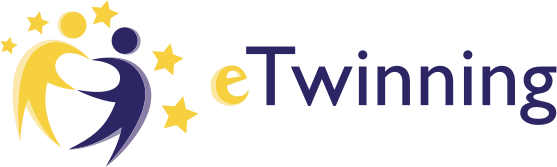 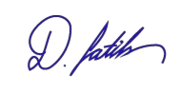 Okulumuz 4-A Sınıfı öğretmeni Ayşenur YILDIRIM Müzik ile Matematik eTwinning projesine katıldı.Projenin amacı Okul öncesi eğitime devam eden çocuklar için, temel matematik kavramlarını müzik etkinlikleri ile desteklemek.Proje kapsamında hazırlanacak olan ve matematik kavramlarını içeren şarkılar, ritm çalışmaları, beden perküsyon çalışmaları, müzogram çalışmaları gibi etkinliklerle programlanacak ve programın uygulanması gerçekleştirildikten sonra çocukların performansları ölçülecektir.Ayrıca ortak ürün olarak çocukların seslendirdikleri şarkıların yer aldığı bir müzik cd si oluşturulması hedeflenmektedir.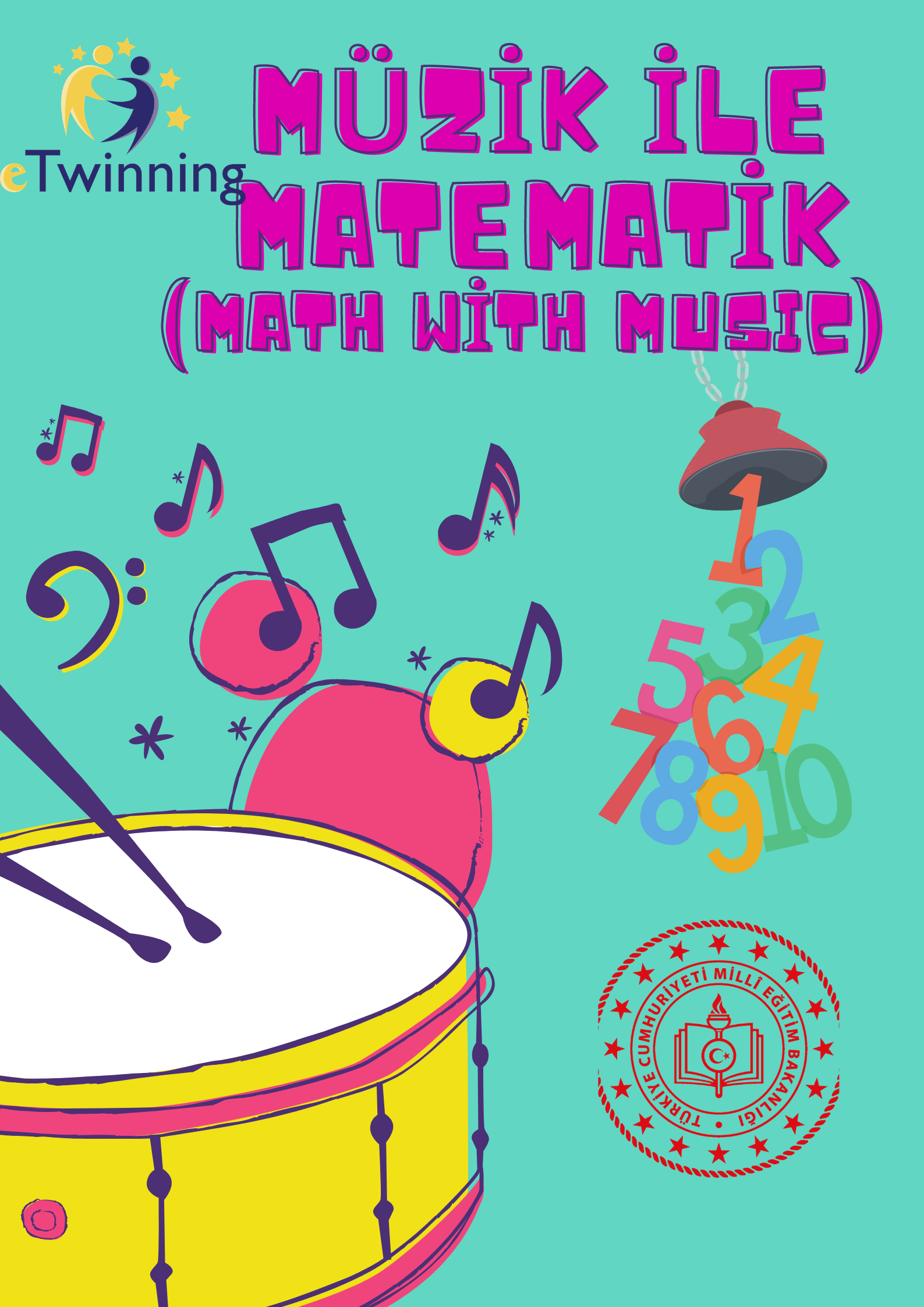 